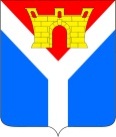 АДМИНИСТРАЦИЯ УСТЬ-ЛАБИНСКОГО ГОРОДСКОГО ПОСЕЛЕНИЯ  УСТЬ-ЛАБИНСКОГО РАЙОНА П О С Т А Н О В Л Е Н И Еот 18.01.2024                                                                                                        № 30город Усть-ЛабинскОб участии во Всероссийском конкурсе лучших проектов создания комфортной городской средыВ соответствии с Федеральным законом от 6 октября 2003 г. 
№ 131-ФЗ «Об общих принципах организации местного самоуправления в Российской Федерации», Федеральным законом от 05 декабря 2022 года     №466-ФЗ «О федеральном бюджете на 2023 год и на плановый период 2024 и 2025 годов», постановлением Правительства Российской Федерации от 7 марта 2018 г. № 237 «Об утверждении Правил предоставления средств государственной поддержки из федерального бюджета бюджетам субъектов Российской Федерации для поощрения муниципальных образований - победителей Всероссийского конкурса лучших проектов создания комфортной городской среды», в целях участия Усть-Лабинского городского поселения Усть-Лабинского района во Всероссийском конкурсе лучших проектов создания комфортной городской среды, в целях решения вопросов местного значения, вовлечения населения в процессы местного самоуправления, создания благоприятных условий проживания граждан, п о с т а н о в л я ю:  Принять решение об участии Усть-Лабинского городского поселения Усть-Лабинского района во Всероссийском конкурсе лучших проектов создания комфортной городской среды в 2024 году.Объявить о начале приема предложений граждан по выбору общественной территории, предлагаемой для участия во Всероссийском конкурсе лучших проектов создания комфортной городской среды                       с 19 января 2024 года.3. Утвердить порядок и сроки представления, рассмотрения и оценки предложений граждан по выбору общественной территории, предлагаемой для участия во Всероссийском конкурсе лучших проектов создания комфортной городской среды (приложение) и назначить продолжительность приема предложений 10 календарных дней с даты начала приёма предложений. 4. Определить пунктом сбора предложений граждан по выбору общественной территории, предлагаемой для участия во Всероссийском конкурсе лучших проектов создания комфортной городской среды - сектор капитального строительства и развития поселения МКУ УГП «АТУ» в рабочие дни с 9.00 часов до 18.12 часов, в пятницу до 17.12 часов (перерыв с 13.00 часов до 14.00 часов) по адресу: 352330, Краснодарский край, г. Усть-Лабинск,        ул. Ленина, 42, 2 этаж, кабинет б/н (сектор капитального строительства и развития поселения МКУ УГП «АТУ»). Телефон для справок: 8 (86135) 5-00-64, e-mail: adm_yst.oks@mail.ru.5. Отделу по общим и организационным вопросам администрации Усть-Лабинского городского поселения Усть-Лабинского района (Владимирова М.А.) обнародовать настоящее постановление путем размещения его на официальном сайте администрации Усть-Лабинского городского поселения Усть-Лабинского района в сети Интернет www.gorod-ust-labinsk.ru  и на информационных стендах МБУК «Центральная районная библиотека МО Усть-Лабинский район».6. Контроль за выполнением настоящего постановления оставляю за собой.7. Настоящее постановление вступает в силу после его официального обнародования.Исполняющий обязанности главыУсть-Лабинского городского поселенияУсть-Лабинского района					                     О.В. ХрамцоваПОРЯДОК И СРОКИпредставления, рассмотрения и оценки предложений граждан по выбору общественной территории, предлагаемой для участия во Всероссийском конкурсе лучших проектов создания комфортной городской среды1.Общие положения1. Настоящий Порядок разработан в целях реализации мероприятий по благоустройству территории общего пользования Усть-Лабинского городского поселения Усть-Лабинского района (далее – администрация), направленных на улучшение архитектурного облика поселения, повышения уровня санитарно-эпидемиологического и экологического благополучия жителей, последовательности представления, рассмотрения и оценки предложений граждан по выбору общественной территории, предлагаемой для участия во Всероссийском конкурсе лучших проектов создания комфортной городской среды. 2. В целях реализации настоящего Порядка используются следующие основные понятия:2.1. Общественная территория - территория общего пользования различного функционального назначения (площадь, набережная, пешеходная зона, сквер, парк, иные территории).2.2. Заинтересованные лица - граждане, проживающие на территории Усть-Лабинского городского поселения Усть-Лабинского района.3. Продолжительность приема предложений 10 календарных дней с даты начала приёма предложений.4. Предложения заинтересованных лиц принимаются, как и нарочно так и в электронном виде (e-mail: adm_yst.oks@mail.ru.). Поступившие предложения регистрируются в день их поступления в журнале регистрации предложений с указанием порядкового регистрационного номера, даты и времени представления предложения, с указанием местоположения общественной территории. Сбор предложений в пунктах сбора предложений осуществляется 1 раз в неделю специалистом администрации Усть-Лабинского городского поселения Усть-Лабинского района.5. Специалист администрации не позднее рабочего дня следующего за днем представления предложения передает его в Общественную комиссию, состав которой утверждается постановлением администрации Усть-Лабинского городского поселения Усть-Лабинского района. 6. Общественная комиссия осуществляет рассмотрение и оценку предложений заинтересованных лиц на предмет соответствия предложения установленным настоящим Порядком требованиям, в том числе к составу и оформлению.Заседание комиссии имеет силу при наличии кворума (не менее 50% от общего состава).7. Общественная комиссия возвращает предложение в случаях:7.1. Представления предложения после окончания срока подачи. 7.2. Представления предложения и прилагаемых к нему документов, оформленных с нарушением требований действующего законодательства и настоящего Порядка. 8. В случае выявления несоответствия предложения требованиям настоящего Порядка, предложение возвращается представителю с указанием причин, явившихся основанием для возврата. После устранения причины, явившейся основанием для возврата предложения, представитель вправе повторно направить предложение о выборе общественной территории. В этом случае датой приема документов будет являться дата их повторной подачи.9. Заинтересованные лица имеют право отозвать свое предложение, сообщив об этом письменно в администрацию, и отказаться от участия в нем. 10. После истечения срока подачи предложений Общественная комиссия рассматривает предложения и принимает решение о подведении итогов приема предложений от заинтересованных лиц и определяет общественную территорию, в отношении которой поступило наибольшее количество предложений.11. По результатам заседания Общественной комиссии составляется его протокол, который подписывается всеми присутствовавшими на заседании членами Комиссии и который в течение 2 рабочих дней публикуется в средствах массовой информации и размещается на официальном сайте администрации Усть-Лабинского городского поселения Усть-Лабинского района в сети Интернет www.gorod-ust-labinsk.ru.Исполняющий обязанности главыУсть-Лабинского городского поселенияУсть-Лабинского городского района				          О.В. ХрамцоваПРЕДЛОЖЕНИЕ по выбору общественной территории, предлагаемой для участия во Всероссийском конкурсе лучших проектов создания комфортной городской средыВ администрацию Усть-Лабинского городского поселения Усть-Лабинского района __________________________________________ (указывается полностью фамилия, имя, отчество представителя) _______________________________________ проживающего (ей) по адресу:_______________________________________ Номер контактного телефона:_______________________________________ Прошу благоустроить территорию общего пользования, расположенную по адресу:  ________________________________________________________________________                _______________            _______________         (подпись)                                  (Ф.И.О.)			         (дата)Исполняющий обязанности главыУсть-Лабинского городского поселенияУсть-Лабинского городского района				          О.В. ХрамцоваПРИЛОЖЕНИЕУТВЕРЖДЕНЫпостановлением администрацииУсть-Лабинского городского поселения Усть-Лабинского района 18.01.2024 № 30ПРИЛОЖЕНИЕ к Порядку и срокам представления, рассмотрения и оценки предложений граждан по выбору общественной территории, предлагаемой для участия во Всероссийском конкурсе лучших проектов создания комфортной городской среды